05/04/2023	FILE: GEN #3	 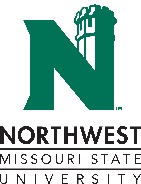 NORTHWEST MISSOURI STATE UNIVERSITYCAPITAL PROGRAMSSHOP DRAWING LOGNORTHWEST MISSOURI STATE UNIVERSITYCAPITAL PROGRAMSSHOP DRAWING LOGPROJECT TITLEPROJECT TITLEPROJECT TITLEPROJECT NUMBERNORTHWEST MISSOURI STATE UNIVERSITYCAPITAL PROGRAMSSHOP DRAWING LOGNORTHWEST MISSOURI STATE UNIVERSITYCAPITAL PROGRAMSSHOP DRAWING LOGPROJECT LOCATIONPROJECT LOCATIONPROJECT LOCATIONPROJECT LOCATIONSUBMITTAL NO.DATE RECEIVEDSPECIFICATION SECTIONDESCRIPTIONDATE RESPONDEDDATE ACCEPTEDDISPOSITION